Shark Tank Episode Reflection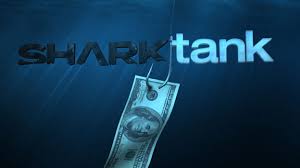 Directions: Watch a shark tank episode by going to YouTube, abc.com or cnbc.com  Answer the questions listed below while watching the video. Be sure to use complete sentences and proper grammar.Entrepreneur #1What business did they create?What is the product they developed?In your opinion, what are the pros/cons of their product?What Marketing Strategy did they use?Who is their competition?Who are their primary customers?Why do you think the sharks did or did not invest in their business?In your opinion, what are the pros/cons of their branding/marketing?Entrepreneur #2What business did they create?What is the product they developed?In your opinion, what are the pros/cons of their product?What Marketing Strategy did they use?Who is their competition?Who are their primary customers?Why do you think the sharks did or did not invest in their business?In your opinion, what are the pros/cons of their branding/marketing?ReflectionOut of all the businesses, which one was your favorite?List 3 tips you learned from this episode that will help you in Marketing. 